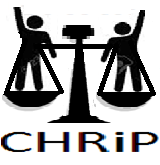 Centre for Human Rights Protection (CHRiP)Area 47/sect 3 plot 1, P.O. Box 30358, Capital City, Lilongwe 3, MalawiTel: +2659 (0) 997109106/ (0)888538682/ (0)999815969Email: chriporg@gmail.com                       ORGANISATIONAL PROFILEBACKGROUNDThe Centre for Human Rights Protection (CHRiP) is a Non-Governmental not for profit organization founded in 2011 to promote and protect the rights of vulnerable and voiceless groups in Malawi especially excluded and marginalized groups such as the poorest of the poor, people living with disabilities, survivors/ victims of violence and abuse, women living with HIV, sex workers, minorities and indigenous people, refugees and internally displaced persons and aging helpless populations. Its programmes are delivered though thematic areas  of ; Democratic Governance, Child and women rights, legal assistance, HIV/AIDS and Sexual Reproductive Health rights, and climate change.  The organization was formally registered under the Trustees incorporation Act of the laws of Malawi in 2015 under registration number (R.G.20754/1M/5.2005Z.  CHRiP strives to uphold and promote the key principles of human rights such as human dignity, equality, non discrimination, participation and inclusion, transparency and accountability in all its programmes. The following are the key objectives of the organization;Promote and defend  the rights of the vulnerable, disadvantaged and excluded groups such as the disabled, women, children and other minority groupsEmpower vulnerable groups to reasonably demand their rights  from duty bearersProvide a platform for people to voice out their opinions on issues that affect themFacilitate communication and information sharing of rights issues amongst the vulnerable groups Propose, review, comment and take action on national and local laws and policies that directly impact on the vulnerable groups and the general publicLobby and advocate for the rights of the vulnerable  and disadvantaged groupsEstablish and maintain documentation and information centers for the vulnerable groups on human rights issues MISSION STATEMENT:” Championing the promotion and protection of rights of vulnerable and excluded groups for them to actively exercise and enjoy their socio-economic and political rights and become responsible for their own destiny and hence effectively contribute to national development. VISION:” The organization envision a “a society where vulnerable and disadvantaged groups exercise and enjoy their social -economic and political rights and therefore live in dignity”  MAIN STRATEGIESCHRiP uses but not limited to the following key strategies;;(i) Capacity Building : CHRiP believes that an empowered citizens who  know their rights are able to demand the same from duty bearers. As such it builds the capacity of vulnerable groups on their rights to empower them to not only meaningfully demand and claim their rights but also enjoy it responsibly.( ii) Advocates: CHRiP advocates for promotion and protection  of  the rights of the vulnerable groups and empower them to advocate for the same (iii) Support: CHRiP provides critical resources and technical support towards vulnerable groups especially the disabled, women, children, and elderly in need of aidIV. Lobby, Dialogue and mediates: CHRiP lobbies, dialogues with duty bearers to initiate a change in policy or legislation or introduce a new ones where necessary to promote and protect rights of vulnerable groups. It also Mediate and dialogue with stakeholders when there are any disagreements relating the rights of vulnerable and voiceless groups in the society.V. Civic educate and sensitizes; CHRiP civic educates and sensitizes vulnerable groups on their rights so that they becomes well informedVi. Case management: CHRiP Manages cases related to human rights violations affecting vulnerable groups including those affecting women, children, people with disabilities, the poor including litigation where needs be  Vii: research and Documentation: CHRiP conduct research and surveys on human rights situation of vulnerable groups in MalawiPartnerships and collaborationsThe organization emphasizes working in close partnership with Community based groups to reach its target groups. CHRiP also works with other human rights organizations  among which include; Centre  for the Deaf (CEDE) foundation,  Give them a Hand Foundation(GTHF), Bless bay Foundation and Titha organization for people with Disabilities among others.Organization governance and capacity The organization has a strong board of trustees selected from high profile professional individuals in various human rights related areas who are also the custodians of the organization and are responsible for providing policy direction, resource mobilization and monitoring overall performance of the organization. Below the Board is the Management headed by the executive directors. The Management is composed of competent and highly qualified staff with degrees in Human Rights, Political science, Law, Philosophy, Sociology, health among other human rights related areas as some of the minimum education qualifications. The management staff has wide range of experience in project Management and human rights issues. This set up ensures that CHRiP has the needed capacity to successfully implement human rights related projects.Key Challenges Lack of funding to support its activities  Lack of donor partners who can provide technical and equipment supportLack of reliable Income Generating Activities to support and sustain its activitiesLack of volunteers and well wishers to assist in resource mobilizationLack of a website to increase its visibility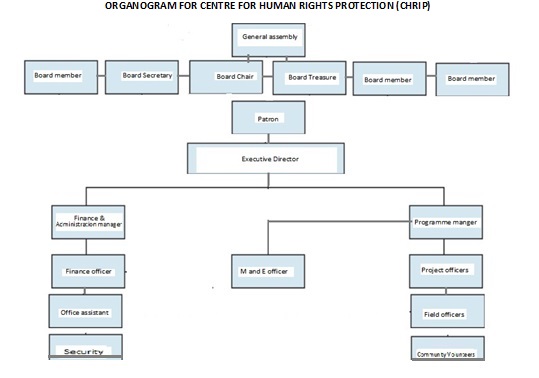 